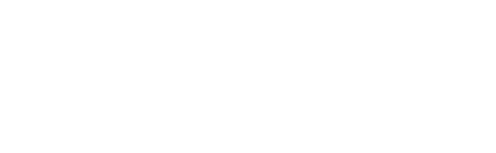 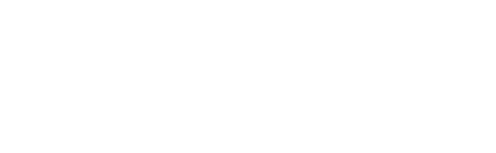 KIVIÕLI I KESKKOOLI  PÕHIKOOLI ÕPPEKAVAKOOS HINDAMISEGAÕppe- ja kasvatuseesmärgid, kooli väärtused ja eripäraKiviõli I Keskkool loob tingimused ettevõtlike ja loovate noorte inimeste arenguks ja eneseteostuseks ning kujundab koostöös väärtushoiakud ja –hinnangud.Valitsevaks mõtteviisiks on „tahan-suudan-teen “ suhtumise kujundamine.Õpetamisel kasutatakse tänapäevaseid õpi- ja tehnoloogiavõimalusi.Eesmärgid saavutatakse kogukonna, koolipere, õpilase ja perekonna koostöös.Õppe- ja kasvatustöö eesmärgiks ja kooli põhiväärtuseks on õnnelik ilus inimene - empaatiavõimeline, loov, julge, avatud, sihikindel ja kohanemisvõimeline ning oskab ennast juhtida.ILUS INIMENEI-iseseisev L- loovU- usaldusväärneS- suhtleja, sõnapidajaI- innustavN- naerusuine I- infovaldaja M- mõtlevE- empaatiline, ettevõtlikN- nutikasE- elulineKiviõli I Keskkooli põhikool loob eeldused:ettevõtliku õnneliku inimese kasvamiseks: võimalus teha ise päris asju, olla endale sobivas rollis, vastutada oma tegevuste eest, õppida nägema seost reaalse eluga;püsivate põhiteadmiste omandamiseks riikliku õppekava ulatuses;loovuse arendamiseks: aitab õpilasel jõuda selgusele oma huvides ja võimetes ning tagab valmisoleku elukestvaks õppeks;keskkonnateadliku, tervislikke eluviise väärtustava, ennast ja teisi austava inimese kasvatamiseks;kiiresti	muutuvas	tehnoloogilises	elu-	ja	õpikeskkonnas	toimetuleva	inimese kujunemiseks;eetilise, isamaad, keelt ja kultuuri väärtustava motiveeritud noore kasvatamiseks;arusaamiseks erinevatest tulevastest rollidest perekonnas, tööelus, ühiskonnas ja riigis;teiste rahvuste, keele ja kultuuri mõistmiseks.ÕppekorraldusKiviõli I Keskkooli õppekorraldusÕppeaastas on kokku vähemalt 175 õppepäeva. 	Õppetunnid võivad toimuda koolis ja väljaspool kooli ekskursiooni, õppekäigu või praktilise tööna projektipäevadel.Õppeaastas on viis koolivaheaega vastavalt haridus- ja teadusministeeriumi kehtestatud aegadel.1.-9. klassini õpitakse kõiki õppeaineid kogu õppeaasta vältel. 1.-3. klassini kasutatakse üldõpet, 4.-9. klassis juhendatud õpet ( näiteks loeng, individuaaltund, konsultatsioon, e- õpe ja õppekäik jms) Keelekümblusklassides rakendatakse õppes varajast keelekümblusprogrammi ning LAK-metoodikat.Õppeaasta on jaotatud kaheks poolaastaks.Kooli üldtööplaanis kajastuvad planeeritud projektid.8. klasside õpilastele viib kool ühes õppeaines läbi arvestuse. Õpilane teatab õppeaine, milles ta soovib arvestuse sooritada, 30. jaanuariks klassijuhatajale. Arvestuse toimumise aja ja vormi kinnitab kooli direktor oma käskkirjaga. Õpilased saavad  arvestuseaine valida järgmiste õppeainete hulgast – eesti keel, võõrkeel, matemaatika, ajalugu, geograafia, bioloogia, keemia ja füüsika. Arvestus viiakse läbi mais. Arvestuse hinne kantakse klassitunnistusele.Tunnijaotusplaan õppeaineti ja klassitiPõhikooli osas on lisaks riiklikule tunnijaotusplaanile koostatud keelekümbluse ja lihtsustatud õppekava tunnijaotusplaan.Kiviõli I Keskkoolil on õigus teha muudatusi keelekümblusklassi õppeainete õppekeeles, suurendades eesti keeles õpetavate ainete osakaalu.Põhikooli astmes õpitakse A- võõrkeelena (alates 3. klassist) inglise keelt ja B- võõrkeelena (alates 6. klassist) vene keelt või saksa keelt. 5. klassi 2. poolaastal teeb laps  koos lapsevanemaga võõrkeele valiku. Võõrkeelte õpetamiseks jaotatakse vajadusel klassid alates teisest kooliastmest tasemerühmadesse.Alates 4.  klassist õpitakse rühmades kehalist kasvatust (eraldi poistele ja  tüdrukutele)    ja käsitööd ning kodundust või tehnoloogiaõpetust (õpilaste soovide ja huvide põhjal moodustatud).Põhikoolis võimaldatakse valikaineid riiklikus õppekavas esitatud nõuetest lähtudes. (näiteks majandusõpetus, draamaõpetus, informaatika).I kooliastme tunnijaotusplaankooliastme keelekümblusklassi tunnijaotusplaankooliastme tunnijaotusplaankooliastme keelekümblusklassi tunnijaotusplaankooliastme tunnijaotusplaanIII kooliastme keelekümblusklassi tunnijaotusplaanLihtsustatud õppe tunnijaotusplaanLäbivate teemade rakendamineLäbivate teemade õpe realiseerub:aineõppes, kus viiakse läbi aineteüleseid ja ülekoolilisi projekte;läbivatest teemadest lähtuvas või õppeaineid lõimivas loovtöös;huviringide tegevuses;koostöös teiste õppeasutustega korraldavates üritustes;lõimitud õppetundides;1. kooliastmes üldõppe põhimõtteid rakendades.Lõimingu rakendamineÕppetegevus kujundatakse tervikuks lõimingu kaudu. Õppe lõimimine saavutatakse erinevate ainevaldkondade õppeainete ühisosa järgimisel, koolisiseste projektide läbiviimisel. Vähemalt üks kord aastas toimub ülekooliline projektipäev, mis toetab lõimingut.Õppeainete lõimingu viisid on järgmised:Ainetevahelised seosed, kus kasutatakse ühe õppeaine sisu, et aidata kinnistada või õpetada materjali mõnes teises aines.Teemakeskne lõiming, kus õpetuse lõimimine toimub erinevate õppeainete ja läbivate teemade ühiste rõhuasetuste, õppeülesannete ja – viiside abil.Lõiming läbi üldõpetuse - 1. kooliastmes.Õppekeskkonna mitmekesistamiseks kavandatud tegevused, sh õppekava rakendamist toetavad tegevused, õppekäigud ja muu taolineKool kavandab ja viib läbi järgmisi projekte:õppe- eesmärgilised projektid: aineaasta, õppekäigud, loengud jms;ülekoolilised projektid;koolidevahelised projektid: Kiviõli Vene Kooli 9. klasside õpilaste osalemine Kiviõli I Keskkooli õppetöös;koostöö Kiviõli Kunstide Kooliga, Kiviõli Vene Kooliga, Kiviõli lasteaiaga„Kannike“.Ülekoolilised ja koolidevahelised projektid kavandatakse enamasti iga õppeaasta alguses kooli üldtööplaani koostamisel.Kool on liitunud ettevõtliku õppe programmiga. Iga põhikooli klass saab õppeaasta jooksul vähemalt ühe ettevõtliku tegevuse osaliseks, ettevõtlikkusõppe põhimõtteid rakendatakse igapäevaselt ainetundides ja projektipäevadel.Kool toetab osalemist Veni- Vidi- Vici õpilasvahetusprogrammis.Loovtöö korraldamine III kooliastmesKiviõli I Keskkoolis teostatakse loovtöö 7. klassis.Loovtöö teema on aineteülene. Teema võib muuhulgas lõimida aineaasta ja/või hetkel ühiskonnas aktuaalse teemaga.Loovtöö teemad pakuvad välja aineõpetajad ja/või õpilased, täpsema valiku teevad õpilased individuaalselt või rühmas oktoobri lõpuks klassijuhataja ja aineõpetaja abiga.Loovtöö liigid on õpilasuurimus, projekt, muusikateos, kunstiteos, näidend, dramatiseering, võimlemiskava, luulekava ja muu selline.Loovtöö juhendamine toimub kokkulepitud ajal.Loovtööle ja selle esitlemisele paneb koondhinde kolmeliikmeline hindamiskomisjon. Rühmatöö puhul hinnatakse iga liiget eraldi. Hindamise aluseks on töö sisu, protsess, vormistamine ja esitlemine.Loovtöö korraldus on täpsemalt lahti seletatud dokumendis „Loovtöö korraldus Kiviõli I Keskkooli III kooliastmes“.Õpilaste arengu ja õppimise toetamise ja hindamise korraldus5.1. Hindamisest teavitamine (1) Õpilasel, lapsevanemal või hooldajal on õigus saada teavet õpilase hinnete kohta e- päevikust, klassijuhatajalt ning vastavalt klassi- või aineõpetajalt.(2) 1.-6. klassi sõnaöistest hinnangutest ja 7.-9. klassi hinnetest teavitatakse lapsevanemaid õpilaspäeviku, hinnetelehe või e- päeviku ja aasta lõpus klassitunnistuse kaudu. Tunnistus on e- formaadis ja prinditakse välja 1 kord õppeaasta lõpus.5.2. Teadmiste ja oskuste hindamise korraldus (1) „Põhikooli ja gümnaasiumiseaduse“ §-29 lõige (3) järgi kasutatakse Põhikooli I ja II kooliastmes õpilase hindamisel kirjeldavat sõnalist hinnangut, millel puudub numbriline ekvivalent. (2 1. klassis märgitakse e-päevikusse jooksvad sõnalised hinnangud alates II poolaastast.(3) 2.- 6. klassis märgitakse e-päevikusse sõnalised hinnangud jooksvalt kogu õppeaasta vältel.(4) 1.-6. klassi õpilase koolist lahkumisel teisendatakse sõnalised hinnangud numbrilisse skaalasse.(5) Teadmiste ja oskuste hindamisel kasutatakse III kooliastmes hindeid viiepallisüsteemis vastavalt „Põhikooli ja gümnaasiumiseaduse“ §-29 lõige (2) sätestatule. (6) Õpetaja lähtub nii suulise kui ka kirjaliku kirjeldava hinnangu andmisel õppekavas toodud õpitulemustest. Hinnangutes tuuakse esile õpilase edusammud ning juhitakse tähelepanu arendamist vajavatele oskustele ning vajakajäämistele teadmistes.(7) Õpilase teadmisi ja oskusi hindab vastava õppeaine õpetaja õpilase suuliste vastuste (esituste), kirjalike ja praktiliste tööde ning praktiliste tegevuste alusel, arvestades õpilase teadmiste ja oskuste vastavust õppekavas esitatud nõuetele. (8) Poolaasta algul teeb vastava õppeaine õpetaja õpilastele teatavaks õppeaine nõutavad teadmised ja oskused, nende hindamise aja ja vormi. (9) Poolaasta õpitulemuste omandamist kontrollivate kirjalike tööde (kontrolltööde) aeg kavandatakse kooskõlastatult teiste õppeainete õpetajatega e-päeviku kontrolltööde plaanis. (10) Kontrolltöö toimumise ajast teatatakse õpilastele vähemalt viis õppepäeva enne kontrolltöö toimumist. (11) Järgmist hindelist tööd ei korraldata enne, kui eelmise töö hinne on õpilastele teatatud ja e-päevikusse kantud. 5.3.1. Järelvastamise ja järeltööde korraldus (1) Kui suulist vastust (esitust), kirjalikku või praktilist tööd, praktilist tegevust või selle tulemust on hinnatud hindega «puudulik» või «nõrk» või on hinne jäänud välja panemata, antakse õpilasele kokkuleppel õpetajaga kahe nädala jooksul võimalus järelvastamiseks või järeltöö sooritamiseks. Järelvastamise ja järeltööde sooritamise aja ja vormi määrab aineõpetaja. (2) Kui õpilane on töö toimumise ajal puudunud põhjuseta või on mõjuva põhjuseta loobunud töö tegemisest, otsustab järeltöö sooritamise aineõpetaja. (3) Poolaasta viimasel nädalal üldjuhul järelvastamist ei võimaldata, välja arvatud erikokkuleppel õpetajaga. (4) Kui hindamisel tuvastatakse kõrvalise abi kasutamine või mahakirjutamine õpilase poolt, hinnatakse vastavat suulist vastust (esitust), kirjalikku või praktilist tööd, praktilist tegevust või selle tulemust hindega „nõrk“. Järelvastamise võimaluse otsustab aineõpetaja.(5) Õpetajal õigus muuta (tõsta või langetada) hindamise skaalal hindepiire 5% ulatuses sõltuvalt töö raskusastmest.5.4. Kujundav hindamine(1) Kujundava hindamise all mõistetakse õppe kestel toimuvat hindamist, mille käigus analüüsitakse õpilase teadmisi, oskusi, hoiakuid, väärtushinnanguid ning antakse tagasisidet õpilase seniste tulemuste ja vajakajäämiste kohta, innustatakse ja kavandatakse edasise õppimise eesmärgid. Kujundav hindamine keskendub eelkõige õpilase arengu võrdlemisele varasemate saavutustega. (2) Õppetunni vältel saab õpilane nii suulist kui kirjalikku sõnalist tagasisidet õppeainet ja ainevaldkonda puudutavate õpitulemuste kohta. (3) Õpilane kaasatakse enese ja kaaslaste hindamisse, et arendada tema oskust eesmärke püstitada ning õppimist eesmärkide alusel analüüsida ja tõsta õpilase õpimotivatsiooni. (4) Kujundava hindamise ühe vahendina võib kasutada õpimappi. Õpimapp sisaldab õpilase töid, nende analüüsi ja tagasisidet. Õpimappe võib koostada nii aine kui ainevaldkonna põhiselt. 5.5. Kokkuvõtva hindamise põhimõtted(1) Kokkuvõttev hinne on õppeaine poolaastahinne või hinnang ja aastahinne.(2) Poolaastahinne või hinnang pannakse välja poolaasta lõpul antud õppeperioodi jooksul saadud hinnete või hinnangute alusel. Aastahinne pannakse välja enne õppeperioodi lõppu. Õpetaja peab arvestama kokkuvõtva hinde või hinnangu panekul järele vastatud õppeülesannete puhul saadud kõrgemat hinnet.(3) Kui õpilane jäetakse täiendavale õppetööle, pannakse õppeaine aastahinne välja pärast täiendava õppetöö lõppu, arvestades täiendava õppetöö tulemusi. (4) Õpilasele, kes on koolist pikemat aega puudunud ja ei ole poolaasta lõpuks nõutavaid hinnatavaid ülesandeid täitnud, kokkuvõtvat poolaastahinnet või hinnangut välja ei panda. Talle antakse võimalus need ülesanded täita õpetajaga kokkulepitud ajal õppeperioodi lõpuni. Õppeaine poolaastahinne või hinnang pannakse välja pärast nõutavate ülesannete täitmist.(5) 9. klassi õpilasele pannakse aastahinded välja enne lõpueksamite toimumist, välja arvatud õppeainetes, milles õpilane jäetakse täiendavale õppetööle. (6) Kokkuvõtvad hinded või hinnangu kantakse I ja II poolaasta lõpul e- päevikusse ja tunnistusele, õppeaasta lõpul kantakse õpilasraamatusse „Viidud järgmisesse klassi kirjeldavate hinnangute alusel“.(7) Aastahinnete või hinnangute alusel otsustab õppenõukogu, kas viia õpilane järgmisse klassi, jätta täiendavale õppetööle või klassikursust kordama. Õpilaste järgmisse klassi üleviimise otsus tehakse enne õppeperioodi lõppu. 5.6. Käitumise ja hoolsuse hindamine(1) 1.– 3. kooliastmeni hinnatakse õpilase käitumist ja hoolsust. 1. klassis hinnatakse käitumist ja hoolsust alates II poolaastast. (2) Käitumishindega “eeskujulik” hinnatakse õpilast, kellele üldtunnustatud käitumis- ja kõlblusnormide järgimine on harjumuspärane igas olukorras, kes täidab kooli kodukorra nõudeid eeskujulikult ja järjepidevalt. (3) Käitumishindega “hea” hinnatakse õpilast, kes järgib üldtunnustatud käitumis- ja kõlblusnorme ning täidab kooli kodukorra nõudeid. (4) Käitumishindega “rahuldav” hinnatakse õpilast, kes üldiselt järgib üldtunnustatud käitumis- ja kõlblusnorme ja täidab kooli kodukorra nõudeid, kuid kellel on esinenud eksimusi, mistõttu ta vajab pedagoogide ja lastevanemate tähelepanu ja suunamist.(5) Käitumishindega “mitterahuldav” hinnatakse õpilast, kes ei täida kooli kodukorra nõudeid ega järgi üldtunnustatud käitumis- ja kõlblusnorme, ei allu õpetajate ega lastevanemate nõudmistele; korduva põhjuseta puudumise korral või üksiku õigusvastase teo või ebakõlbelise käitumise eest. (6) Käitumise aastahindeks pannakse “mitterahuldav” kooli õppenõukogu otsuse alusel. Selleks esitab klassijuhataja õppenõukogule põhjenduse, milles on arvestatud ka õpilasesinduse seisukohti ja ettepanekuid. (7) Hoolsuse hindamise aluseks on suhtumine õppimisse ja ülesannetesse, tema kohusetunne, töökus, järjekindlus õppeülesannete täitmisel. (8) Hoolsus hindega “eeskujulik” hinnatakse õpilast, kes suhtub õppeülesannetesse alati kohusetundlikult, õpib kõiki õppeaineid võimetekohaselt, on õppeülesannete täitmisel püüdlik, hoolas, iseseisev, ilmutab omaalgatust ja viib alustatud tööd lõpuni. (9) Hoolsus hindega “hea” hinnatakse õpilast, kes suhtub õppimisse ja ülesannetesse kohusetundlikult, on iseseisev ja hoolikas ning õpib oma võimete kohaselt. (10) Hoolsus hindega “rahuldav” saab õpilane, kes üldiselt täidab oma õppeülesandeid ja muid kohustusi, kuid ei ole piisavalt järjekindel ega õpi kõiki aineid oma tegelike võimete ja arengutaseme kohaselt. (11) Hoolsus hindega “mitterahuldav” hinnatakse õpilast, kes ei õpi võimetekohaselt, suhtub õppimisse ja ülesannetesse lohakalt ja vastutustundetult, ei täida tundides õpetajate nõudmisi, jätab sageli tegemata oma kodused õppeülesanded ning muud ülesanded koolis ja kodus. (12) Käitumis- ja hoolsushinded märgitakse e- päevikusse, käitumishinne ka õpilasraamatusse. (13) Käitumise hindamise aluseks on kooli kodukorra täitmine ning üldtunnustatud käitumis- ja kõlblusnormide järgimine koolis. Hoolsuse hindamise aluseks on õpilase suhtumine õppeülesannetesse: kohusetundlikkus, töökus ja järjekindlus õppeülesannete täitmisel. (14) Käitumist ja hoolsust hinnatakse hinnetega «eeskujulik», «hea», «rahuldav» ja «mitterahuldav».5.7. Hinde ja hinnangu vaidlustamine (1) Õpilasel või tema seaduslikul esindajal on õigus hindeid/hinnanguid vaidlustada kümne päeva jooksul pärast hinde/hinnangu teadasaamist, esitades kooli direktorile kirjalikult vastava taotluse koos põhjendustega.(2) Kooli direktor teeb otsuse ja teavitab sellest lõikes 1 nimetatud taotluse esitajat kirjalikult viie tööpäeva jooksul otsuse vastuvõtmise päevast arvatesHariduslike erivajadustega õpilaste õppekorralduse põhimõtted ja tugiteenuste rakendamise kordSõltuvalt õpilase hariduslikust erivajadusest võib põhikoolis teha muudatusi või kohandusi õppeajas, õppe sisus, õppeprotsessis, õpikeskkonnas või taotletavates õpitulemustes. Muutuste tegemisse kaasatakse vanem ja koostatakse individuaalne õppekava.Hariduslikust erivajadusest tulenevalt on võimalik rakendada järgmisi tugiteenuseid:saada täiendavat konsultatsiooni aineõpetajalt;kasutatakse diferentseeritud õpiülesandeid, mille sisu ja raskusaste võimaldavad õpilasel sobiva tasemega õppida;rakendatakse diferentseeritud hindamist õppenõustamiskeskuse otsusega;parandusõppe rühmas osalemine;saada individuaalset abi ja õppenõustamist SA Innove Ida- Virumaa Rajaleidja keskuse psühholoogidelt ja eripedagoogilt.Kõrgematest vaimsetest võimetest, eriandekusest tulenevalt on õpilasel võimalus:saada diferentseeritud õpiülesandeid, mille sisu ja raskusaste võimaldavad õpilasel sobiva tasemega õppida;saada õpetajapoolset juhendamist aineolümpiaadiks valmistumisel ning osaleda aineolümpiaadidel, - võistlustel;osaleda ülekoolilistel projektidel.Individuaalse õppekava määramiseks on vaja aineõpetaja või lapsevanema taotlust või eriarsti tõendit. Ettepanek individuaalse õppekava määramiseks esitatakse kooli hariduslike erivajaduste koordinaatorile, kes esitab taotlused kooli direktorile. Individuaalse õppekava määramise kinnitab kooli direktor. Individuaalse õppekava võib määrata ühes või mitmes õppeaines. Individuaalse õppekava järgi õppivale õpilasele avab klassijuhataja õpilase individuaalse vaatluse elektroonilise kaardi. Klassijuhataja tööülesannete hulka kuulub õpilase elektroonilise vaatluskaardi täitmine.Karjääriõppe, karjääriinfo ja nõustamise kordKarjääriinfo vahendamise ja nõustamise prioriteetne sihtrühm on 9. klassi õpilased.Põhikooli lõpuklassi õpilastele on ette nähtud vähemalt kaks tundi karjääriinfoloenguid karjääri planeerimise, õpivõimaluste, tööturu olukorra ja väljavaadete teemadel. Grupiteavitamine toimub koostöös kooli sotsiaalpedagoogiga. Grupinõustamisele järgneb individuaalnõustamine.Põhikooli lõpuklassi õpilased osalevad messil „Teeviit“.Karjääriõppe vormideks on :arenguvestlused;individuaalne nõustamine erispetsialisti (psühholoog, karjäärinõustaja) poolt;erinevate kutseõppeasutuste teavitused edasiõppimisvõimaluste kohta;õppekäigud (nt Eesti Töötukassa Kiviõli Büroosse).Karjäärinõustamise korraldamisel:selgitatakse õpilase vajadusi ja eesmärke;hinnatakse õpilase olemasolevaid ja edasiarendamist vajavaid teadmisi ja oskusi;täpsustatakse töö- ja õppesoove;arutatakse kutse-, õppe- ja töövaliku otsuste tegemist;hinnatakse õpilase kutsesobivust ja isiksuse omadusi;saadakse teavet tööturul toimuvast;kavandatakse edaspidiseid tegevusi.Õpilaste ja lastevanemate teavitamise ja nõustamise korraldusKoolikorraldust reguleerivad dokumendid on kättesaadavad kooli kodulehel.Vähemalt 1 kord aastas kutsub kooli direktor kokku lastevanemate üldkoosoleku.E- päeviku kaudu saab õpilane ja vanem teavet õppesisu, koduste õppeülesannete, õppeedukuse, puudumiste, hilinemiste, käitumise ja hoolsuse kohta ning jooksvat informatsiooni.Vanemate täiendavaks teavitamiseks on kasutusel e- post, samuti Facebook ja kooli koduleht.Kool nõustab vajaduse korral lapsevanemat õpilase arengu toetamises ja kodus õppimises.Esmaseks info edastajaks lapsevanemale on klassijuhataja.Õppe- ja kasvatustöö korralduses võimaldatakse õpilasel:saada klassijuhatajalt arenguvestluse käigus nõustamist;saada nõustamist aineõpetajatelt, hariduslike erivajaduste koordinaatorilt, õppealajuhatajalt.Õpetajate koostöö ja töö planeerimise põhimõttedÕpetajate koostöö vormideks on:õppenõukogu;töökoosolekud;õppetoolide koosolekud;koolitused.Õpetajad kuuluvad ainevaldkonniti õppetoolidesse. Õppetooli koordineerib õppetoolijuht. Koolis on 4 õppetooli: algõpetus, sotsiaalained, loodus- matemaatika, võõrkeeled. Õppetooli juht protokollib koosolekud. Ainekavade arenduse eest vastutavad õppetoolide juhid ning tööprotsessi kaasatakse kõik aineõpetajad.Juhtkonna muudatusettepanekud jõuavad õpetajateni õppetooli juhatajate vahendusel ning neid arutatakse õppetoolide koosolekutel. Õpetajate esitatud muudatusettepanekuid arutatakse õppetoolide juhtide ja juhtkonnaga. Kord kuus kohtub õppealajuhataja õppetoolide juhtidega.Kiviõli I Keskkooli õppekava uuendamise ja täiendamise kordÕppekava koostamisel osalevad kõik õpetajad.Õppekava koostamise ja arendamise korralduse eest vastutab kooli direktor ja õppealajuhataja.Kooli õppekava kehtestab kooli direktor. Kooli õppekava ja selle muudatused esitatakse enne kehtestamist arvamuse andmiseks kooli hoolekogule, õpilasesindusele ja õppenõukogule.JrkÕppeaineIklassIIklassIIIklassKokkuNorm1.eesti keel67619192.inglise keel A3333.matemaatika44412104.loodusõpetus121435.inimeseõpetus11226.muusika222667.kunst1,51,51,54,54,58.tööõpetus,	käsitöö	ja	kodundus, tehnoloogiaõpetus1,51,51,54,54,59.kehaline kasvatus3339810.valikõppeaine majandusõpetus1111.valikõppeaine digiõpetus1113Kokku tunde nädalas202325XXNorm202325XXJrkÕppeaineIklassIIklassIIIklassKokkuNorm1.eesti keel610/6519192.vene keel00/45valiktundide arvelt2.inglise keel A3333.matemaatika43310104.loodusõpetus111335.inimeseõpetus11226.muusika222667.kunst1,51,51,54,54,58.tööõpetus, käsitöö ja kodundus, tehnoloogiaõpetus1,51,51,54,54,59.kehaline kasvatus3328811.valikõppeaine draamaõpetus11Kokku tunde nädalas202325XXNorm202325XXvene keeles protsentuaalselt28,69%521,7%XXeesti keeles protsentuaalselt2191%2086%XXJrkÕppeaineIVklassVklassVIklassKokkuNorm1.eesti keel53311112.kirjandus22443.inglise keel A4431194.vene keel B /saksa keel B3335.matemaatika45514136.loodusõpetus223777.ajalugu22438.inimeseõpetus11229.ühiskonnaõpetus11110.muusika2114411.kunst1214312.kehaline kasvatus3328813.tööõpetus,	käsitöö	ja	kodundus, tehnoloogiaõpetus1225514.valikõppeaine majandusõpetus11215.valikõppeaine draamaõpetus1113Kokku tunde nädalas252830XXNorm252830XXJrkÕppeaineIVklassVklassVIklassKokkuNorm1.eesti keel53311112.kirjandus eesti keeles22443.vene keel33394.kirjandus vene keeles2245.inglise keel A333996.matemaatika44513137.loodusõpetus vene keeles223778.ajalugu12339.inimeseõpetus112210.ühiskonnaõpetus11111.muusika2114412.kunst1113311.kehaline kasvatus3328812.tööõpetus,	käsitöö	ja	kodundus, tehnoloogiaõpetus12255Kokku tunde nädalas252830XXNorm252830XXvene keeles protsentuaalselt520%725%826,5%XXeesti keeles protsentuaalselt1768%1864%1963,5%XXinglise keeles protsentuaalselt312%311%310%XXJrkÕppeaineVII klassVIII klassIX klassKokkuNorm1.eesti keel222662.kirjandus222663.inglise keel A333994.vene keel B/ saksa keel B333995.matemaatika54413136.loodusõpetus2227.geograafia122558.bioloogia221559.keemia224410.füüsika224411.ajalugu2226612.inimeseõpetus112213.ühiskonnaõpetus22214.muusika1113315.kunst1113316.kehaline kasvatus2226617.tööõpetus2215518.informaatika1119.valikõppeaine majandusõpetus11220.valikõppeaine draamaõpetus1Kokku tunde nädalas303232XXNorm303232XXJrkÕppeaineVII klassVIII klassIX klassKokkuNorm1.eesti keel222662.kirjandus222663.vene keel22264.kirjandus vene keeles22265.inglise keel A333996.matemaatika54413137.loodusõpetus	vene keeles2228.geograafia122559.bioloogia2215510.keemia	vene keeles224411.füüsika	vene keeles224412.ajalugu2226613.inimeseõpetus112214.ühiskonnaõpetus22215.muusika1113316.kunst1113317.kehaline kasvatus2226618.tööõpetus2215519.valikõppeaine (informaatika)11Kokku tunde nädalas303232XXNorm303232XXvene keeles tunde protsentuaalselt620%825%821%XXeesti keeles tunde protsentuaalselt2170%2165%2165%XXinglise keeles tunde protsentuaalselt310%39%39%XXÕppeainedKlassidKlassidKlassidKlassidKlassidKlassidKlassidKlassidKlassid1.2.3.4.5.6.7.8.9.eesti keel798876666võõrkeel22222matemaatika555555455loodusõpetus112224444ajalugu1221inimeseõpetus111222221muusikaõpetus111111111kunstiõpetus111111111kehaline kasvatus233222222tööõpetus222244457valikõppeaine2222222nädalakoormus202325252830303232